NCPHA GOVERNING COUNCIL MEETING MINUTES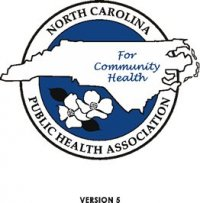 THURSDAY, FEBRUARY 11, 2021ZOOM MEETING 10:00 A.M.Attending:  Mike Zelek, Katye Griffin, Kim Dittmann,  Presiding/Welcome: Mike Zelek opened and welcomed all to the meeting. Update on Healthy Babies’ Initiative:  Kim Dittmann provided a background on the Healthy Babies’ Initiative and the $30000 given for safe sleep.  Megan Canady, UNC, provided an update on the Safe Sleep/Healthy Babies’ Initiative through NC Collaborative for Maternal and Child Health/Safe Sleep NC.  Megan provided a project timeline.  She also provided a map of priority counties and factors that contributed to being considered priority.    Megan reviewed focus groups and what recipients would receive in a crib kit, purchased from Cribs for Kids.  Megan reported that 98 kids have been distributed and noted barriers due to COVID-19.BUSINESS:Approval of Minutes:  Kim McNeal reported*Minutes emailed by Kim Dittmann on 2/9/21.  No additions or corrections were noted. Leah Mayo motioned to approved minutes as presented.  Rod Jenkins seconded the motion.  Vote taken and approved unanimously.Financial Reports:  Kim McNeal reported. *Kim McNeal presented financial reports ending December 31 2020.  Reports were emailed 2/9/21 by Kim Dittmann. Total Agency Fund Accounts total is $555,471.  Funds Held by NCCF reviewed with a total of $255,260.  Operating total is $264,555.  Section accounts reviewed. Total Assets total is $1,536,723.  Liabilities total is $583,191.  Total Net Assets are $953,531.  2020 FEC Revenue & Expenses Report reviewed.  The conference netted a profit of $8510 (first virtual conference).  Rod Jenkins motioned to approve the financial reports as presented.  Rhonda Ashby seconded the motion. Vote taken and approved unanimously.Operations Officer Report:  Kim Dittmann reported. *Executive Committee approved bylaws for BIPOC caucus.  *Advocacy committee will support (name only not financial) a global town hall by students at UNC on 2/17/21.  Representative David Price will be there.  NCPHA will have a question for Representative Price.  A link to register is on NCPHA website.*Kim Dittmann is working with Medical Society on contract for this year’s Emerging Leaders’ program.  Application period to open end of April 2021.  This cohort will be in hybrid model (3 face to face, 3 virtual) with a cost of $150 for 15 people.  Sessions dates are posted on website.*Executive Committee voted to fund UNC’s leadership program at $5000. NCPHA has provided this level of support in the past.  NCPHA will also pay for member travel costs, if needed.Executive Director Report:  Katye Griffin reported.*Senate Bill 61 was filed this week to increase communicable disease funding by $34 million recurring. This issue is on the advocacy agenda for NCPHA.  Bill currently has 30 bipartisan sponsors.  EXECUTIVE & STANDING COMMITTEE REPORTS:President:  Mike Zelek reported. *NCPHA signed on APHA letter.  Additional public health funds.*Lindsay Novacek brought to Mike Zelek’s attention need for public health to be recognized for work related to Covid-19.  Mike suggested a press release to push out this information.  Lindsay provided her perspective on the work of public health related to the pandemic and the role of public health and public health nurses in vaccine distribution. Leah Mayo discussed that Region IV Training Center wants stories of public health for their spotlight series.  Leah and Lindsay to follow up after meeting. Peg O’Connell stated there has been good coverage in the Raleigh area but suggested pushing out to other regions in NC. Gerri Matson suggested photos/videos from events.  Kim Dittmann stated NCPHA has a Drop Box account for storage, and these would be good for public health week.  Mike asked to make sure releases.  David Howard suggested a more formal presentation or campaign for public health and its work.  May be something that needs payment but could last over future months. Cheryl Kovar suggested a PSA with local radio.  Peg gave suggestion of Curtis Media that Care for Carolina has used. Peg stated they cover state wide and have provided services for one year/six spots a day educational information at $10000.  They work on messaging and allow you to switch messages.  Yolanda Massey suggested public health challenge around vaccines.  NCPHA can start challenge and provide messaging around.  Yolanda stated other group (teachers, law enforcement) have done this and videos have gone viral.  Kim Dittmann discussed vaccines by public health staff and challenge for staff to be 100% vaccinated.  Mike suggested a small budget for this. Kim Dittmann stated that Yolanda or Leah may have or know a student to assist.  Peg suggested “thank a public health hero”.  Yolanda discussed need for any effort being targeted and informative to those who are not getting vaccinated and highlight those who have gotten vaccinate.  Mike asked for a group to be formed from the Governing Council to work on this project (David Howard, Rod Jenkins, Yolanda Massey, Cheryl Kovar, Leah Mayo).  Leah suggested planning first then make any needed proposal for any funds.  President-Elect/Professional Development:  Leah Mayo reported. *FEC:    Group has held meetings and will build off of SEC theme, “Connectedness and Equity: Public Health Creates a Healthier NC”.    Leah reported that the APHA president, Dr. Jose Ramon Fernandez-Pena will attend meeting and committee hopes to ask him to speak on first day.  The keynote and Wood Lecturer are confirmed.  Keynote on Wednesday will be Dr. Lisa Bowleg from George Washington University.  Wood Lecturer, Dr. Wendy Ellis, is also from George Washington University.  Sections planning their programs. Committee is looking at a vendor to help with silent auction.Vice President/Public Awareness:  Rod Jenkins reported.*Committee is meeting regularly*Newsletter sent out. Newsletter highlighted members of Executive Committee, and this will continue in future editions. Next newsletter is due March 2021.  Plan to highlight FEC, Medicaid transformation and will have an interactive survey.  *SEC will be virtual in May 2021.  Immediate Past President/Organizational Structure:  Teresa Ellen reported. * Teresa Ellen reported on BIPOC caucus.  She stated that group made application and Michaela Penix presented to Executive Committee. BIPOC caucus materials were emailed to Governing Council prior to today’s meeting.  Executive Committee approved caucus bylaws with some edits.  Leah Mayo reviewed documents presented to organizational structure chair and amended by-laws.  Motion from Executive Committee.  Vote taken and approved unanimously.   Membership and Outreach: David Howard reported.*1177 members.  *Kim Dittmann sent David information on memberships related to profession.  One project for committee is to look at membership and look for diversity in membership and how to expand membership by numbers and diversity.*David suggested project with BIPOC for membership.*Next committee meeting is scheduled for 2/16/21. Advocacy:  Peg O’Connell reported.*Peg O’Connell gave her congratulation to Katye Griffin on Senate Bill 61.*Advocacy agenda approved and on website.  Committee working on this agenda.*Governor Cooper approved pandemic relief bill.  $95 million for vaccine distribution and safe school openings. Bill also provides extension for $335 state funds for parents with children.  New deadline is 5/31/21, and children born 2021 now eligible.  Bill also included $2 million for broadband.*Governor Cooper moved teachers, school workers and child care to group 3 for the COVID-19 vaccine, starting 2/24/21. Other essential workers are eligible 3/1/21.* Committee plans to discuss Senate Bill 40 on legalizing fireworks.  This issue has not passed in the past.  Peg stated committee to review bill and see if committee should add their opposition to this bill.* Care for Carolina met yesterday with two republican senators related to Medicaid expansion.  These senators want a solution on this issue to cover most people and pass federal guidelines and asked for more information.Audit Committee:  Rod Jenkins reported.*Rod Jenkins reported on the audit 12/17/2020. Rod reviewed committee and structure of audit.  Rod reported clean audit with a couple recommendations noted.  One suggested is to change second item in financial controls to state “bank reconciliations can performed by those authorized to sign checks if they are reviewed by at least one other officer or director”.  Also noted that treasurer for NCPHA is an observer and not a participant in the audit.  Rod reported that audit approved by Executive Committee.  Motion from committee. Vote taken and approved unanimously.  APHA:  Mike Zelek reported.Mike Zelek reported a possible law suit against other state affiliation related to social media.  APHA encouraging affiliates to develop a social media policy.  Brittan Williams will provide sample from APHA to NCPHA.  Members-At-Large: Nina Beech, Joy Brock, Anita Ramachandran, Bruce                                 Robistow, Honey Estrada, Andrew LangloisNo report from membersACADEMIC LIASON: Yolanda Massey*No reportAD HOC COUNSELLOR OF LAW: Chris Hoke*No reportDPH LIAISON: Virginia Niehaus reported.*No reportAFFILIATE REPORTS:  Eastern District:  Rhonda Ashby reported.*Rhonda Ashby reported that an Executive Committee meeting was held 1/29/21 after surveying membership about annual conference.  Committee decided to cancel face to face meeting.  Executive Committee to meet 2/9/21 to plan a virtual conference.  Committee plans a one-day event.  SECTION REPORTS:Aging:  Ruth Little reported.*No reportAcademic/Practice-Based Research: Cheryl Kovar reported.*Section is meeting monthly and working on bylaw revision.*Section will send out call of abstracts by 1st of April for FEC and open up speed round abstracts.Dental Health: Cindy Ashley*No reportEnvironmental Health	:  Josh Jordan reported.*Executive Committee met 1/13/21 and section is planning for FEC, working on awards and scholarships and finalizing newsletter.Epidemiology/Stats/Lab:  LeAnn Martin*No reportFinance, Administration, Mgt Support, Internet Technology (FAMI): Andrea Freeman *No reportNursing:  Lindsay Novacek reported*Section is working to get more public health nurses CPH certified.  There is a discount for NCPHA members ($250 for the exam).https://ncphncph.wordpress.com/Public Health Leadership:  Pamela Brown*No reportSocial Work: LaSonya Tuttle reported.*March is Social Work MonthWellness and Prevention:  Betty Foh.*No reportWomen’s & Children’s Health:  Gerri Mattson reported.*Section did webinar with oral health.*Maternal Health Momnibus Bill was reintroduced in the US House.  It was originally introduced last year.  Representative Alma Harris from NC is a sponsor. https://www.usnews.com/news/health-news/articles/2021-02-05/lawmakers-to-reintroduce-maternal-health-momnibus-in-congressYoung Professionals:  Amanda Ervin reported*Amanda reported by email as follows:  Young Professionals’ upcoming goal is to formalize a caucus. We have also been discussing ways to re-charge the group and gain more interest. Some of the planning includes a series of professional development. We will continue to meet 2nd Friday of every month to continue planning. Thank you all!SPECIAL APPOINTMENTSHealthy NC 2020:  Kathy Dail*No reportParliamentarian: Eunice Inman*No reportCitizens for Public Health:  Shahnee Haire reported.*NCPHA Executive Director, Katye Griffin, attended February meeting.*Group has over 200 members and is finalizing six members for organizational membership.*Group is working to create a virtual newsletter.Pride in Public Health: VacantStudent Representative:  VacantOther BusinessNoneMeeting adjourned.Respectfully submitted,Kim McNealNCPHA Secretary/Treasurer